RE: ObjednávkaExterníDoručená poštaHledat všechny zprávy se štítkem Doručená poštaOdebere štítek Doručená pošta z této konverzace.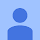 Dobrý den,Děkujeme za objednávku OV20240165 v ceně 53 800,-  v příloze zasíláme její potvrzení. Skladem máme požadované zboží pouze po 1 ks, které Vám zítra doručíme. Zbylé zboží je objednáno u dodavatele, o termínu doručení Vás budeme informovat.Děkuji,Ing. Xxxxx XxxxxCUSTOMER SERVICE  & LOGISTICS SPECIALISTobjednavky@promedeuslab.cz+420 xxx xxx xxx   |   www.promedeuslab.czPromedeusLab s.r.o.Maříkova 1899/1621 00 BrnoIČ: 1713726812:09 (před 47 minutami)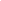 